Карелия полностью переходит на бесплатное эфирное цифровое телевещание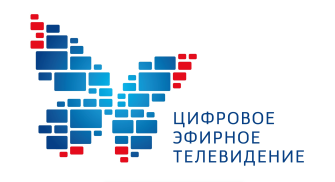 Аналоговое эфирное вещание будет отключеноУже сейчас всем зрителям нужно проверить готовность своего телевизора к отключению аналогового вещания. Если вы видите рядом с логотипом телеканала букву «А», вам нужно успеть перейти на прием бесплатного цифрового эфирного телевидения. Если телевизор современный с поддержкой цифрового стандарта, а антенна дециметровая, то нужно просто запустить автонастройку 20 телеканалов в меню. Если телевизор современный, а антенна старая, метровая, ее надо будет заменить на дециметровую. Если у вас телевизор старого образца, дополнительно нужна недорогая цифровая приставка.Подробную информацию можно получить:на сайте СМОТРИЦИФРУ.РФ; по бесплатному телефону круглосуточной федеральной горячей линии 8-800-220-2002;по бесплатному телефону республиканской горячей линии 8-800-200-3360 по будням с 8.00 до 20.00 и в субботу с 10.00 до 14.00.Специалисты горячей линии готовы ответить на ваши вопросы. Самые частые из них:Находится ли ваш населённый пункт в зоне охвата цифрового телевещания?Имеете ли вы право на компенсацию расходов по приобретению и установке комплекта спутникового ТВ?Как получить помощь волонтёров в настройке имеющегося оборудования?Что делать, если возникли технические сложности с подключением или настройкой сигнала?Администрация Главы Республики Карелия